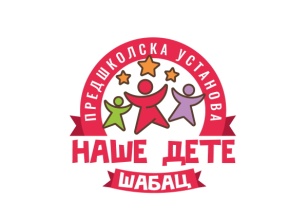 ПУ „НАШЕ ДЕТЕ“ ШабацГосподар Јевремова 23 | 15000 ШабацТел: +381 (15) 304-750, (15) 304-751              E-mail: info@nasedete.org                          Web: www.nasedete. rsДеловодни број: 1705/02Датум: 13.06.2019.На основу чл. 116. Закона о јавним набавкама („Сл. гласник РС“ бр. 124/2012, 14/2015, 68/2015) Предшколска установа „Наше дете“ Шабац, ул. Господар Јевремова бр. 23., објављује :ОБАВЕШТЕЊЕ О ЗАКЉУЧЕНОМ УГОВОРУВрста поступка: поступак јавне набавке мале вредностиПодаци о наручиоцу: Предшколска установа „Наше дете“ Шабац, ул. Господар Јевремова бр. 23, Шабац, www.nasedete.rsВрста наручиоца: УстановаПредмет јавне набавке:Добра – радна одећа и обућа - 18110000,18800000  Вредност уговора о јавној набавци:Партија 1. – 207.807,00 динара без ПДВ-аПартија 2. – 118.920,00 динара без ПДВ-аПартија 3. -  208.350,00 динара без ПДВ-акритеријум за доделу уговора:најнижа понуђена ценаброј примљених понуда:4највиша и најнижа понуђена цена:највиша: Партија 1. – 259.970,00 динара без ПДВ-аПартија 2. – 147.859,00 динара без ПДВ-аПартија 3. -  225.750,00 динара без ПДВ-анајнижа:  Партија 1. – 207.807,00 динара без ПДВ-аПартија 2. – 118.920,00 динара без ПДВ-аПартија 3. -  208.350,00 динара без ПДВ-анајвиша и најнижа понуђена цена код прихватљивих понуда:највиша:Партија 1. – 216.325,00 динара без ПДВ-аПартија 2. – 124.052,00 динара без ПДВ-аПартија 3. -  225.750,00 динара без ПДВ-а       најнижа:Партија 1. – 207.807,00 динара без ПДВ-аПартија 2. – 118.920,00 динара без ПДВ-аПартија 3. -  208.350,00 динара без ПДВ-адео или вредност уговора који ће се извршити преко подизвођача: немадатум доношења одлуке о додели уговора:05.06.2019. године10) датум закључења уговора: 12.06.2019. године11) основни подаци о добављачу:        Партија 1- „Пентакс ТТ“ доо, ул. Цара Душана бр. 1., 15000 Шабац,         МБ 06015620, ПИБ 100125428;        Партија 2 – „Пентакс ТТ“ доо, ул. Цара Душана бр. 1., 15000 Шабац,         МБ 06015620, ПИБ 100125428;        Партија 3 – „Текиг-Велетекс“ доо, ул. Јасеничка бр. 15., 11000 Београд,        МБ 07778848, ПИБ 100050538 период важења уговора Уговор се закључује на период до краја 2019. године.